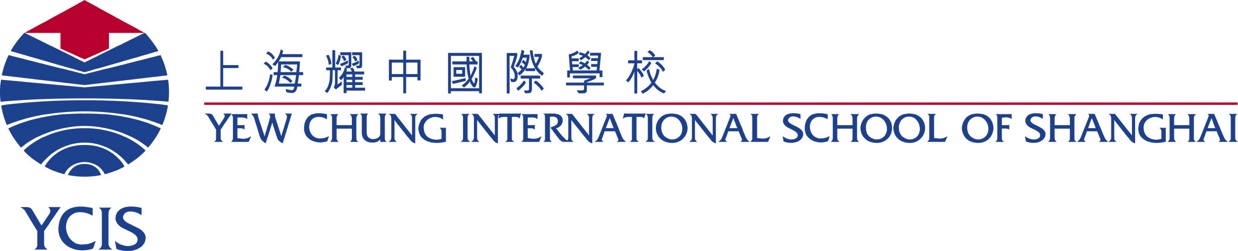 DATEClass Placement of ECE and Primary StudentsDear Parents / Guardians,							                           During the remaining weeks of the school year, our teachers and leadership staff will begin the task of placing students in classes for the 2020-2021 academic year.  This is a time consuming and complex process, which we take very seriously as a staff. How do we place students?It is very important that each class is balanced.  The following factors are taken into account when developing the class lists (of current students and new students):Gender balanceNationality / culture / languageLearning stylesFriendship groupsStudents who may or may not work well togetherMix of leaders across the classesMix of talents amongst the students across the classes – i.e. sporting abilities, musical talents, artistic / creative etc..Friendship Groups Being an international school, where the transition of students is typically higher than in your home countries, we recognise that it is important for all students to feel comfortable, and having a friend or two in the class can help.  We will certainly take this into consideration when placing students in classes. The class co-teachers/EAL teachers are in the best position to decide this, and have the specific knowledge of which students are friends, and interact well together in the classroom. Finalization of class listsPlease note that the final placement of students into classes is often not completed until the beginning of the new academic year, due to new student admissions during the summer break. You will be notified of your child’s class and co-teachers at the beginning of the new academic year. If you have any concerns or thoughts which you feel need to be taken into consideration with regards to your child’s class placement for next academic year, please speak directly with your child’s class co-teachers.  Kind Regards,Rob Watson			Vice-Principal